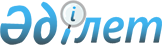 О внесении изменений в постановления Правительства Республики Казахстан от 17 июня 2015 года № 445 "Об определении лицензиара по осуществлению лицензирования деятельности по производству, переработке, приобретению, хранению, реализации, использованию, уничтожению ядов и органа, уполномоченного на согласование выдачи лицензии на осуществление деятельности по производству, переработке, приобретению, хранению, реализации, использованию, уничтожению ядов в части соответствия заявителя требованиям законодательства Республики Казахстан" и от 23 декабря 2015 года № 1033 "О некоторых вопросах лицензирования деятельности в сфере промышленности и признании утратившими силу некоторых решений Правительства Республики Казахстан"Постановление Правительства Республики Казахстан от 28 сентября 2021 года № 685.
      Правительство Республики Казахстан ПОСТАНОВЛЯЕТ:
      1. Внести в некоторые решения Правительства Республики Казахстан следующие изменения:
      1) в постановлении Правительства Республики Казахстан от 17 июня 2015 года № 445 "Об определении лицензиара по осуществлению лицензирования деятельности по производству, переработке, приобретению, хранению, реализации, использованию, уничтожению ядов и органа, уполномоченного на согласование выдачи лицензии на осуществление деятельности по производству, переработке, приобретению, хранению, реализации, использованию, уничтожению ядов в части соответствия заявителя требованиям законодательства Республики Казахстан":
      в заголовок вносится изменение на казахском языке, текст на русском языке не меняется;
      пункт 1 изложить в следующей редакции:
      "1. Определить:
      1) Комитет индустриального развития Министерства индустрии и инфраструктурного развития Республики Казахстан лицензиаром по осуществлению лицензирования деятельности по производству, переработке, приобретению, хранению, реализации, использованию, уничтожению ядов;
      2) Комитет санитарно-эпидемиологического контроля Министерства здравоохранения Республики Казахстан органом, осуществляющим согласование выдачи лицензии и (или) приложения к лицензии на осуществление деятельности по производству, переработке, приобретению, хранению, реализации, использованию, уничтожению ядов в части соответствия заявителя санитарно-эпидемиологическим требованиям;
      3) Комитет промышленной безопасности Министерства по чрезвычайным ситуациям Республики Казахстан органом, осуществляющим согласование выдачи лицензии и (или) приложения к лицензии на осуществление деятельности по производству, переработке, приобретению, хранению, реализации, использованию, уничтожению ядов в части соответствия заявителя требованиям промышленной безопасности.";
      2) в постановлении Правительства Республики Казахстан от 23 декабря 2015 года № 1033 "О некоторых вопросах лицензирования деятельности в сфере промышленности и признании утратившими силу некоторых решений Правительства Республики Казахстан":
      пункт 1 изложить в следующей редакции:
      "1. Определить:
      1) Комитет индустриального развития Министерства индустрии и инфраструктурного развития Республики Казахстан лицензиаром на осуществление деятельности по эксплуатации горных и химических производств;
      2) Комитет по регулированию естественных монополий Министерства национальной экономики Республики Казахстан лицензиаром на осуществление деятельности по покупке электрической энергии в целях энергоснабжения;
      3) Комитет промышленной безопасности Министерства по чрезвычайным ситуациям Республики Казахстан органом, осуществляющим согласование выдачи лицензии и (или) приложения к лицензии на осуществление деятельности по эксплуатации горных и химических производств в части соответствия заявителя требованиям промышленной безопасности;
      4) Комитет санитарно-эпидемиологического контроля Министерства здравоохранения Республики Казахстан органом, осуществляющим согласование выдачи лицензии и (или) приложения к лицензии на осуществление деятельности по эксплуатации горных и химических производств в части соответствия заявителя санитарно-эпидемиологическим требованиям.".
      2. Настоящее постановление вводится в действие по истечении десяти календарных дней после дня его первого официального опубликования.
					© 2012. РГП на ПХВ «Институт законодательства и правовой информации Республики Казахстан» Министерства юстиции Республики Казахстан
				
      Премьер-МинистрРеспублики Казахстан 

А. Мамин
